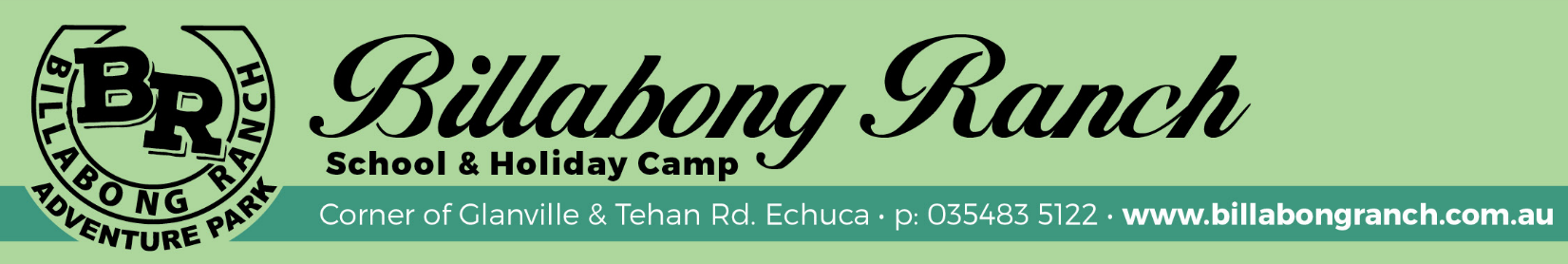 Billabong Ranch – School Holiday Camp – Application Questionnaire Completion of the form is compulsory and will determine your child’s suitability for our Horse and Activity Camp at Billabong Ranch. 
Once accepted you will be emailed forms for completion and return.Ages – 10 to 15 yearsName –Age –Date of Birth –Adult contact name & mobile -Email -Has your child attended a Billabong Camp before?     Yes             NoIf Yes, in what month & year?Are they interested in horses, horse riding & care?     Yes             No *Note – this camp is only suitable for children interested in developing horse handling and riding skills.  If your child does not have an interest in horses & horse riding our camp will not be suitable as many activities include riding, working with & learning about horses & horse care.Riding experience  (circle most appropriate)   0-10 times               10-50 times                 50 plus timesDo you like meeting new people?                   Yes              NoDo you like working in groups?                        Yes              NoPlease note camp is a busy & sometimes noisy environment.  One on one supervision is not possible.   Phones are only allowed for a limited time after dinner.  At all other times they are locked in the hall.Participants will need to be able to stay within & participate with their group at all times and enjoy being in a group environment.Participants will also need to be independent with all hygiene & bathroom practices as well as being able to spend the nights in their rooms.Please return to Julie  accounts@billabongranch.com.au